Муниципальное автономное дошкольное образовательное учреждение г. Хабаровска «Детский сад № 48»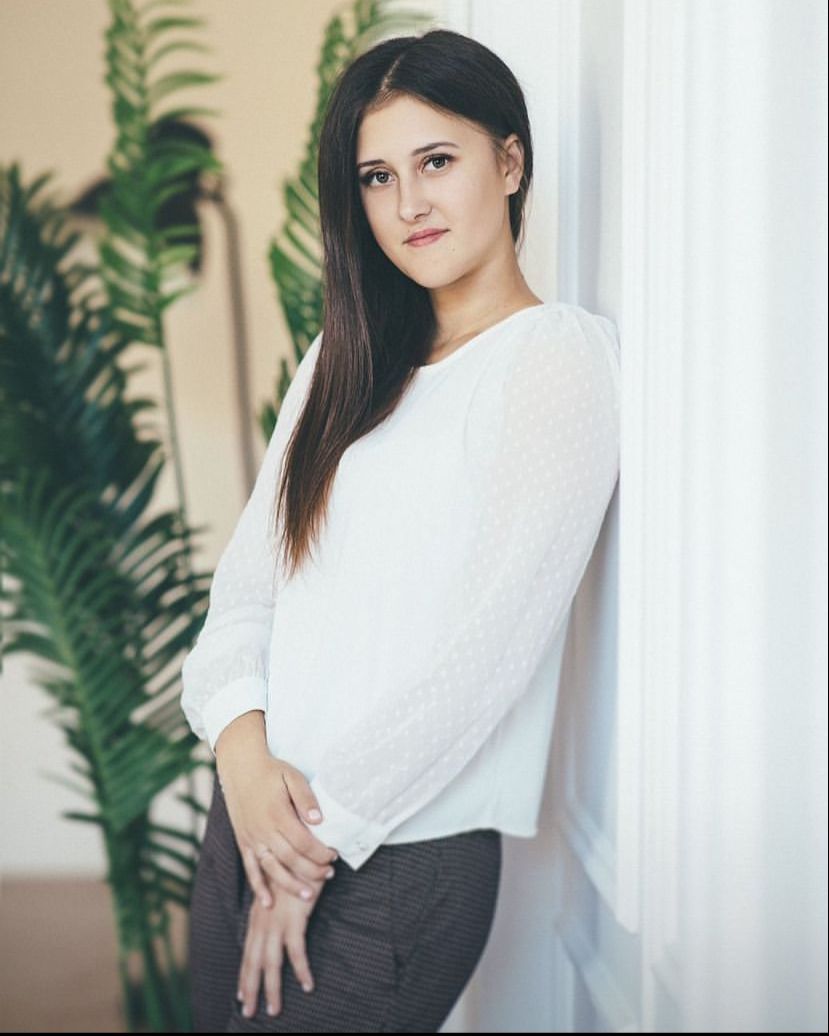                                                              Моисеенко Галина Александровна                                                        Должность в ДОУ: Воспитатель группы № 10                                                         Педагогическое кредо:                                 «Чтобы воспитывать другого, мы должны                                                                                   воспитать, прежде всего, себя» (Н.В. Гоголь)Девиз: «Любить детей и выполнять свою работу лучше, чем вчера, а завтра лучше, чем сегодня»Образование:Хабаровский педагогический колледж имени героя советского союза Дмитрия Леонтьевича Калараша 2015-2019 г. Специальность: Педагог в дошкольном учреждении.Стаж работы: 3 года